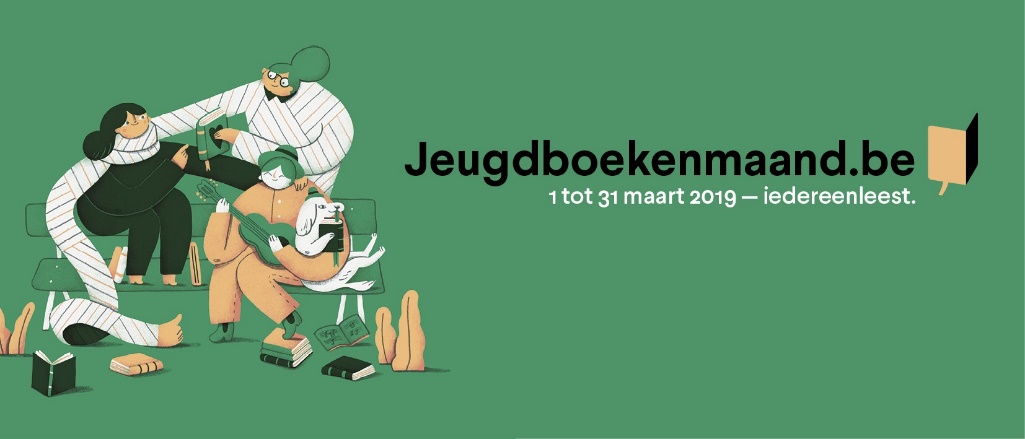 Boekentips Jeugdboekenmaand – Thema ‘Vriendschap’6-9 jaarAlle verhalen van kikker en Pad / Arnold Lobel – Daisy 15012Björn: zes berenverhalen / Delphine Perret – Daisy 26208De club van wij / Sylvia Vanden Heede – Daisy 26638De jongen die niet gaat verhuizen / Marian De Smet – Daisy 24780,  braille 16974De meest eenzame walvis ter wereld / Kim Crabeels – Daisy 26651De niet zo enge buurman / Manon Sikkel – Daisy 27036De nieuwe avonturen van Lester en Bob / Ole Könnecke – Daisy 26288Een indiaan als jij en ik / Erna Sassen – Daisy 26632, braille 43724Eigenlijk ben ik een flamingo / Simone Kia – Daisy 27038Geluk voor kinderen 2 Vriendschap / Leo Bormans – Daisy 24973Hoe maak ik een vriend / Evelien De Vlieger – Daisy 19021, braille 15450Hugo: een vreselijk eng beest / Mia Nilsson  –  Daisy 27030Jij bent mijn vriend / Rindert Kromhout  – Daisy 27039Kamp Bravo / Stefan Boonen – Daisy 27011Karlsson van het dak / Astrid Lindgren – Daisy 18842Kat en Vis / Alain Clark – Daisy 27009Sammie en de echte beste vriendin / Abby Hanlon – Daisy 26946Schaap met laarsjes / Maritgen Matter – Daisy 496Vriend gezocht verloren gevonden / Eef Rombaut – Daisy 262909-12 jaarAlaska / Anna Woltz – Daisy 25204, braille 42402Alleen op de wereld / Malot – Daisy 4780, braille 38320 Buitengewone gebeurtenissen / Vera Van Renterghem – Daisy 25849Charlotte’s web / E.B. White – Daisy 10381 De gevangenisfamilie van Perry T. Cook / Leslie Connor – Daisy 27023De lege schommel / Bettie Elias – Daisy 26426De nachtlantaarn / Lisa Thompson – Daisy 26963De tunnels / Dave Eggers – Daisy 27047De zuurtjes / Jaap Robben – Daisy 19985, braille 15479Dikke Vik en Vieze Lies worden vrienden / Sunna Borghuis – Daisy 27037Emiel en zijn detectives / Erich Kästner – Daisy 1586Het wonderlijke verhaal van Agelino Brown / Davis Almond – Daisy 26633Joe Biljoen / David Walliams – Daisy 21562, braille 16314Katvis / Tjibbe Veldkamp – Daisy 27045Lampje / Annet Schaap – Daisy 25969, braille 42777Mijn vader is een vis / Gil Vander Heyden – Daisy 26498Neem mijn hand / Kate DiCamillo – Daisy 24864Paard met laarzen / Jef Aerts – Daisy 23664Pippi Langkous / Astrid Lindgren - Daisy 2589Pippi Langkous gaat aan boord / Astrid Lindgren - Daisy 18687Pippi Langkous in Taka-Tukaland / Astrid Lindgren - Daisy 27022Sabel / Suzanne Wouda – braille 44124Schroot / Danny De Vos – Daisy 26615Stukjes hemelblauw / Sue Durrant – Daisy 25205, braille 42409Toen Alfie verdween / Gerda De Preter – Daisy 26599Van Henni uit de Steenstraat aan de jongen in Berlijn / Elizabeth Honey – Daisy 17910Vriendschap is alles / Stine Jensen – Daisy 27031, braille 44013Wolken boven Waterdorp / Hilde Vandermeeren – Daisy 24253, braille 1685212-15 jaarAllemaal willen we de hemel / Els Beerten – Daisy 9721, braille 15035Alles is inktvis / Twiggy Bossuyt – Daisy 25497Als je terugkomt / Rebecca Stead – Daisy 18562, braille 15537Bunkerdagboek / Kevin Brooks – Daisy 22921, braille16546Challenge / Annemarie Bon – Daisy 27027, braille 43427Dansen in diep water / Laure Van den Broeck – Daisy 26813De geheime kookclub / Laurel Remington – Daisy 26891De poppenmaker van Krakau / R.M. Romero – Daisy 26269De wereld / Paul Verrept – Daisy 26350Gena & Finn / Hannah Moskowitz – Daisy 26334Het oneindige verhaal / Michael Ende – Daisy 10591, braille 38558Het ongeluk-project / Julie Buxbaum – Daisy 26590Jij en ik / Margaretha Van Andel – braille 43883Lang zal ze leven / Koos Meinderts – Daisy 27029, braille 43085Mij niet gezien / Meg Rosoff – Daisy 27040, braille 43086Onzichtbare Emmie / Terri Libenson – Daisy 27021Paard, paard, tijger, tijger / Mette Eike Neerlin – Daisy 27042, braille 43360Schildpadden tot in het oneindige / John Green – Daisy 25975, braille 43200Veertien / Tamara Bach – Daisy 26685Woordnerd / Susan Nielsen – Daisy 26386Zout van de zee / Ruta Sepetys – Daisy 25196Zwarte zwaan / Gideon Samson – Daisy 20684, braille 16017